ҚАЗАҚСТАН РЕСПУБЛИКАСЫНЫҢ ҒЫЛЫМ ЖӘНЕ БІЛІМ МИНИСТРЛІГІАҚТӨБЕ ГУМАНИТАРЛЫҚ КОЛЛЕДЖІ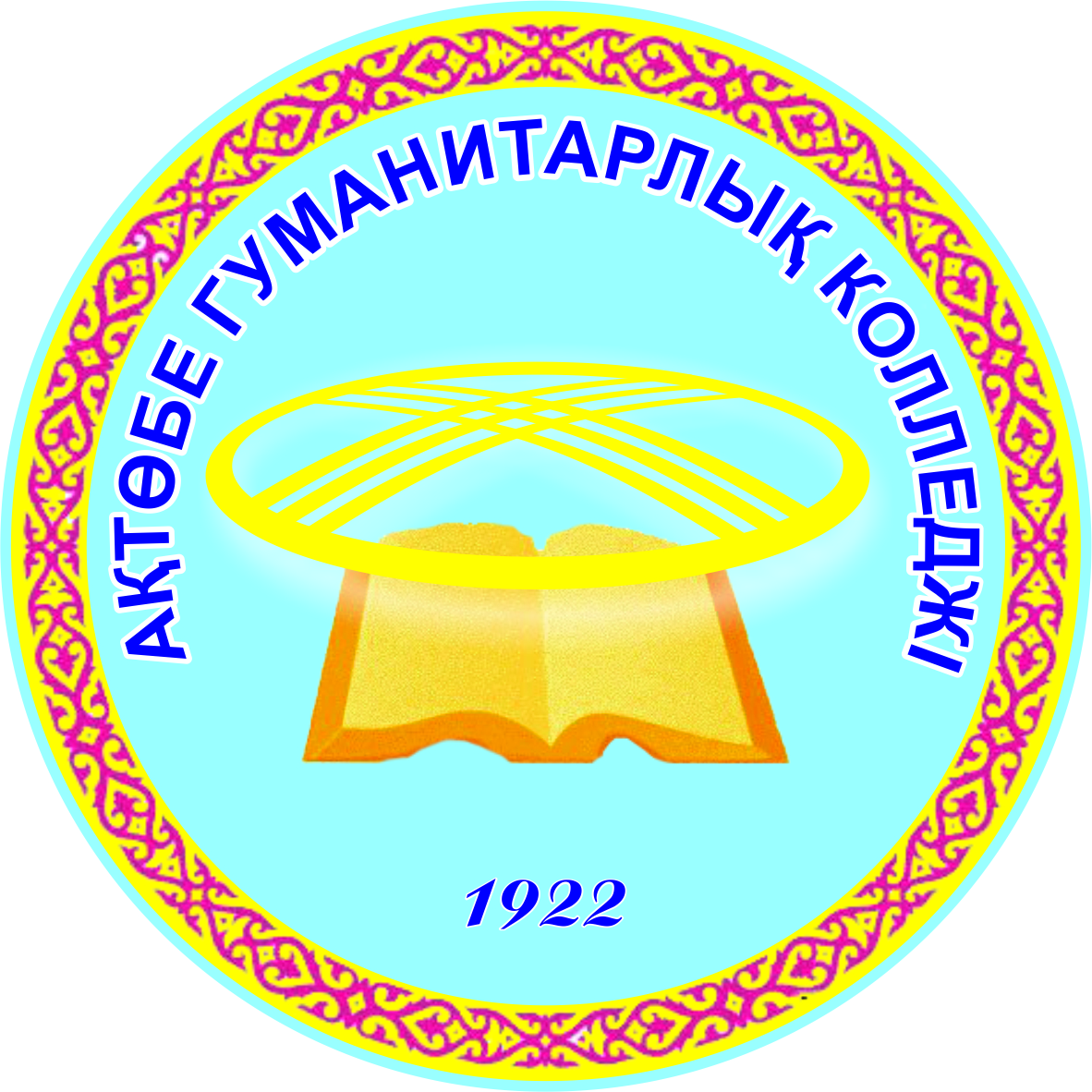 ДипломалдыТәжірибесінің күнделік-есебіМамандығы:0401000  «Кітапхана ісі»Біліктілігі:0401013  «Кітапханашы»Топ:Білім алушының аты-жөні:_____________________________Ақтөбе қаласы, 2018-2019 оқу жылыКәсіптік практиканың жұмысжоспар-кестесіКәсіптік  практиканың өтуі туралы күнделік-есепОқып болған конструкциялардың, жабдықтардың, технологиялық процесстердің, өндірістің механизациялау мен автоматтандырудың және еңбектің озық әдістерінің т.б. сипаттамасы.____________________________________________________________________________________________________________________________________________________________________________________________________________________________________________________________________________________________________________________Білім алушының қолы__________20___ж.«____» _________________2. Білім алушы практиканттың мадақтамалары мен жазалары._________________________________________________________________________________________________________________________________________________________________________________________________________________________________________________________________________________________________________________________________________________________________________________________________3. Кәсіптік практика жетекшісінің қорытындылары.________________________________________________________________________________________________________________________________________________________________________________________________________________________________________________________________________________________________________________________________________________________________________________________________________________________________________________________________________________________________________________________________________________________________________________________________________________________________________________________________________________________________________________________________________________________________________________________________________________________________________________________________________________________________________________________________________________________________________________________________________________________________________________________________________________________________________________________________________________________________________________________________________________________________________________________________________________Кәсіптік практика жетекшісініңҚолы ______________2019 жыл  «____» _____________Директордың оқу-өндірістік ісі жөніндегі орынбасары___________________ Калиева А.Т.(кәсіптік практикасының тікелей жетекшісі)2019 ж. «____»  ______________Практикажетекшісінің(мекемеден)қорытындылары (мінездеме)
__________________________________________________________________________________________________________________________________________________________________________________________________________________________________________________________________________________________________________________________________________________________________________________________________________________________________________________________________________________________________________________________________________________________________________________________________________________________________________________________________________________________________________________________________________________________________________________________________________________________________________________________________________________________________________________________________________________________________________________________________________________________________________________________________________________________________________________________________________________________________________________________________________________________________________________________________________________________________________________________________________________________________________________________________________________________________________
__________________________________________________________________________________________________________________________________________________________________________________________________________________________________________________________________________________________________________________________________________________________________________________________________________________________________________________________________________________________________________________________________________________________________________________________________________________________________________________________________________________________________________________________________________________________________________________________________________________________________________________________________________________________________________________________________________________________________________________________________________________________________________________________________________________________________________________________________________________________________________________________________________________________________________________________________________________________________________________________________________________________________________________________________________________________________________________________________________________________________________________________________________________________________________________________________________________________________________________________________________________________________________________________Практика жетекшісінің(мекемеден) қолы_________________М.О.
2019 ж. «___»______________                       Тәжірибе жинақтаушының есебі__________________________________________________________________________________________________________________________________________________________________________________________________________________________________________________________________________________________________________________________________________________________________________________________________________________________________________________________________________________________________________________________________________________________________________________________________________________________________________________________________________________________________________________________________________________________________________________________________________________________________________________________________________________________________________________________________________________________________________________________________________________________________________________________________________________________________________________________________________________________________________________________________________________________________________________________________________________________________________________________________________________________________________________________________________________________________________________________________________________________________________________________________________________________________________________________________________________________________________________________________________________________________________________________________________________________________________________________________________________________________________________________________________________________________________________________________________________________________________________________________________________________________________________________________________________________________________________________________________________________________________________________________________________________________________________________________________________________________________________________________________________________________________________________________________________________________________________________________________________________________________________________________________________________________________________________________________________________________________________________________________________________________________________________________________________________________________________________________________________Ктх-305«Бекітемін»
АГК директорының оқу-өндірістік ісіжөніндегі орынбасары                                       А.Т. Калиева
2019 ж. «    » _____________«Келісілді»
_________________________________Кітапхана директоры _________________________
2019 ж. «    » ____________р/с
№практикабағдарламасынасәйкесорындалуға (оқытуға) жататынжұмыстартізбесіПедагогикалық практикабағдарламасынорындалумерзімдеріПедагогикалық практикабағдарламасынорындалумерзімдерір/с
№практикабағдарламасынасәйкесорындалуға (оқытуға) жататынжұмыстартізбесіБасталуыАяқталуы1.2.3.4.5.6.7.8.9.10.11.12.13141516171819202122күніпрактика бағдарламасына сәйкесәр күн үшін орындалған жұмыстардың атауыпрактикажекетақырыптарының, жұмыстарыныңорындалумерзімдеріпрактикажекетақырыптарының, жұмыстарыныңорындалумерзімдеріпрактика жетекшісінің қолы күніпрактика бағдарламасына сәйкесәр күн үшін орындалған жұмыстардың атауыбасталуыаяқталуыпрактика жетекшісінің қолы 1АйдынғалиМәликаБалғабайқызы2Акдавлетова Малика Алдабергеновна3АқболатқызыҮміт4АқраповаЖанарЕралықызы5АмановаНұрсезімАсылбекқызы6БағдатқызыАяжан7БарбусиноваАйгеримАбзалкызы8БерікГүлдәуренМейрамбекқызы9БіршілікАяжанӘлібайқызы10ДаулбаеваАйымгүлЖаңбырбайқызы11ДаутбаеваГаухарКайыргельдиевна12ЕлубаеваЖансұлуБерікқызы13ЖантекейХаражанАхиыкДүзелбай14Жумабаева АружанНурлановна15ЖұбановаАрайлымАйжарыққызы16Иванова МөлдірҚанатқызы17ҚұдайбергеноваАйданаСержанқызы18МамутоваМадинаАлдиярқызы19НуржауоваНурлыНурланкызы20НұрланқызыҚымбат21ӨткелбаеваГүлмаржанЖалмағанбетқызы22СерікқызыАяжан23ТангирбергеноваНесибелиУталықызы24ШутееваУлболсын Маратовна